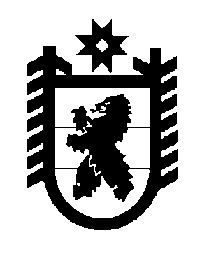 Российская Федерация Республика Карелия    ПРАВИТЕЛЬСТВО РЕСПУБЛИКИ КАРЕЛИЯРАСПОРЯЖЕНИЕ                                  от  8 августа 2017 года № 450р-Пг. Петрозаводск 	В целях реализации Региональной адресной программы по переселению граждан из аварийного жилищного фонда на 2014 – 2017 годы, утвержденной постановлением Правительства Республики Карелия от 23 апреля 2014 года 
№ 129-П, в соответствии  с частью 11 статьи 154 Федерального закона 
от 22 августа 2004 года № 122-ФЗ «О внесении изменений в законодательные акты Российской Федерации и признании утратившими силу некоторых законодательных актов Российской Федерации в связи с принятием федеральных законов «О внесении изменений и дополнений в Федеральный закон «Об общих принципах организации законодательных (представительных) и исполнительных органов государственной власти субъектов Российской Федерации» и «Об общих принципах организации местного самоуправления в Российской Федерации», учитывая решение Совета Кемского городского поселения от 14 июля 
2017 года № 4-12/50 «О приеме в муниципальную собственность  Кемского городского поселения имущества из государственной собственности Республики Карелия»: 1. Утвердить перечень государственного имущества Республики Карелия, передаваемого в муниципальную собственность Кемского городского поселения, согласно приложению к настоящему распоряжению.2. Казенному учреждению Республики Карелия «Управление капитального строительства Республики Карелия» совместно с администрацией Кемского муниципального района обеспечить подписание передаточного акта и представить его на утверждение в Государственный комитет Республики Карелия по управлению государственным имуществом и организации закупок.3. Право муниципальной собственности на передаваемое имущество возникает с момента утверждения  передаточного акта. Временно исполняющий обязанности
 Главы Республики Карелия                                                   А.О. ПарфенчиковПриложение к распоряжениюПравительства Республики Карелияот   8 августа 2017 года № 450р-ППЕРЕЧЕНЬ государственного имущества Республики Карелия, передаваемого в муниципальную собственность Кемского городского поселения_____________№ п/пНаименование имуществаАдрес местонахождения имуществаИндивидуализирующие характеристики имущества1234Жилое помещениег. Петрозаводск, проезд Морозный, д. 5, кв. 1общая площадь 29,80 кв. м  Жилое помещениег. Петрозаводск, проезд Морозный, д. 5, кв. 2общая площадь 56,10 кв. м Жилое помещениег. Петрозаводск, проезд Морозный, д. 5, кв. 3общая площадь 50,30 кв. м Жилое помещениег. Петрозаводск, проезд Морозный, д. 5, кв. 4общая площадь 48,70 кв. м Жилое помещениег. Петрозаводск, проезд Морозный, д. 5, кв. 5общая площадь 44,70 кв. м Жилое помещениег. Петрозаводск, проезд Морозный, д. 5, кв. 6общая площадь 55,20 кв. м Жилое помещениег. Петрозаводск, проезд Морозный, д. 5, кв. 7общая площадь 54,00 кв. м Жилое помещениег. Петрозаводск, проезд Морозный, д. 5, кв. 8общая площадь 29,60 кв. м Жилое помещениег. Петрозаводск, проезд Морозный, д. 5, кв. 9общая площадь 56,20 кв. м Жилое помещениег. Петрозаводск, проезд Морозный, д. 5, кв. 10общая площадь 50,30 кв. м Жилое помещениег. Петрозаводск, проезд Морозный, д. 5, кв. 11общая площадь 48,60 кв. м Жилое помещениег. Петрозаводск, проезд Морозный, д. 5, кв. 12общая площадь 44,60 кв. м Жилое помещениег. Петрозаводск, проезд Морозный, д. 5, кв. 13общая площадь 55,20 кв. м Жилое помещениег. Петрозаводск, проезд Морозный, д. 5, кв. 14общая площадь 53,80 кв. м Жилое помещениег. Петрозаводск, проезд Морозный, д. 5, кв. 15общая площадь 29,60 кв. м Жилое помещениег. Петрозаводск, проезд Морозный, д. 5, кв. 16общая площадь 56,30 кв. м 1234Жилое помещениег. Петрозаводск, проезд Морозный, д. 5, кв. 17общая площадь 50,30 кв. м Жилое помещениег. Петрозаводск, проезд Морозный, д. 5, кв. 18общая площадь 48,60 кв. м Жилое помещениег. Петрозаводск, проезд Морозный, д. 5, кв. 19общая площадь 44,60 кв. м Жилое помещениег. Петрозаводск, проезд Морозный, д. 5, кв. 20общая площадь 55,30 кв. м Жилое помещениег. Петрозаводск, проезд Морозный, д. 5, кв. 21общая площадь 53,80 кв. м Жилое помещениег. Петрозаводск, проезд Морозный, д. 5, кв. 22общая площадь 29,50 кв. м Жилое помещениег. Петрозаводск, проезд Морозный, д. 5, кв. 23общая площадь 56,10 кв. м Жилое помещениег. Петрозаводск, проезд Морозный, д. 5, кв. 24общая площадь 50,30 кв. м Жилое помещениег. Петрозаводск, проезд Морозный, д. 5, кв. 25общая площадь 48,60 кв. м Жилое помещениег. Петрозаводск, проезд Морозный, д. 5, кв. 26общая площадь 44,60 кв. м Жилое помещениег. Петрозаводск, проезд Морозный, д. 5, кв. 27общая площадь 55,30 кв. м Жилое помещениег. Петрозаводск, проезд Морозный, д. 5, кв. 28общая площадь 53,80 кв. м Жилое помещениег. Петрозаводск, проезд Морозный, д. 5, кв. 29общая площадь 29,40 кв. м Жилое помещениег. Петрозаводск, проезд Морозный, д. 5, кв. 30общая площадь 56,00 кв. м Жилое помещениег. Петрозаводск, проезд Морозный, д. 5, кв. 31общая площадь 50,30 кв. м Жилое помещениег. Петрозаводск, проезд Морозный, д. 5, кв. 32общая площадь 48,60 кв. м Жилое помещениег. Петрозаводск, проезд Морозный, д. 5, кв. 33общая площадь 44,70 кв. м Жилое помещениег. Петрозаводск, проезд Морозный, д. 5, кв. 34общая площадь 55,20 кв. м Жилое помещениег. Петрозаводск, проезд Морозный, д. 5, кв. 35общая площадь 53,80 кв. м Жилое помещениег. Петрозаводск, проезд Морозный, д. 5, кв. 36общая площадь 49,60 кв. м Жилое помещениег. Петрозаводск, проезд Морозный, д. 5, кв. 37общая площадь 45,00 кв. м 1234Жилое помещениег. Петрозаводск, проезд Морозный, д. 5, кв. 38общая площадь 48,50 кв. м Жилое помещениег. Петрозаводск, проезд Морозный, д. 5, кв. 39общая площадь 50,30 кв. м Жилое помещениег. Петрозаводск, проезд Морозный, д. 5, кв. 40общая площадь 56,10 кв. м Жилое помещениег. Петрозаводск, проезд Морозный, д. 5, кв. 41общая площадь 29,90 кв. м Жилое помещениег. Петрозаводск, проезд Морозный, д. 5, кв. 42общая площадь 49,10 кв. м Жилое помещениег. Петрозаводск, проезд Морозный, д. 5, кв. 43общая площадь 44,90 кв. м Жилое помещениег. Петрозаводск, проезд Морозный, д. 5, кв. 44общая площадь 48,60 кв. м Жилое помещениег. Петрозаводск, проезд Морозный, д. 5, кв. 45общая площадь 50,30 кв. м Жилое помещениег. Петрозаводск, проезд Морозный, д. 5, кв. 46общая площадь 56,00 кв. м Жилое помещениег. Петрозаводск, проезд Морозный, д. 5, кв. 47общая площадь 29,70 кв. м Жилое помещениег. Петрозаводск, проезд Морозный, д. 5, кв. 48общая площадь 49,10 кв. м Жилое помещениег. Петрозаводск, проезд Морозный, д. 5, кв. 49общая площадь 44,90 кв. м Жилое помещениег. Петрозаводск, проезд Морозный, д. 5, кв. 50общая площадь 48,50 кв. м Жилое помещениег. Петрозаводск, проезд Морозный, д. 5, кв. 51общая площадь 50,30 кв. м Жилое помещениег. Петрозаводск, проезд Морозный, д. 5, кв. 52общая площадь 56,00 кв. м Жилое помещениег. Петрозаводск, проезд Морозный, д. 5, кв. 53общая площадь 29,60 кв. м Жилое помещениег. Петрозаводск, проезд Морозный, д. 5, кв. 54общая площадь 49,10 кв. м Жилое помещениег. Петрозаводск, проезд Морозный, д. 5, кв. 55общая площадь 44,90 кв. м Жилое помещениег. Петрозаводск, проезд Морозный, д. 5, кв. 56общая площадь 48,50 кв. м Жилое помещениег. Петрозаводск, проезд Морозный, д. 5, кв. 57общая площадь 50,30 кв. м Жилое помещениег. Петрозаводск, проезд Морозный, д. 5, кв. 58общая площадь 56,00 кв. м 1234Жилое помещениег. Петрозаводск, проезд Морозный, д. 5, кв. 59общая площадь 29,50 кв. м Жилое помещениег. Петрозаводск, проезд Морозный, д. 5, кв. 60общая площадь 49,10 кв. м Жилое помещениег. Петрозаводск, проезд Морозный, д. 5, кв. 61общая площадь 44,90 кв. м Жилое помещениег. Петрозаводск, проезд Морозный, д. 5, кв. 62общая площадь 48,50 кв. м Жилое помещениег. Петрозаводск, проезд Морозный, д. 5, кв. 63общая площадь 50,30 кв. м Жилое помещениег. Петрозаводск, проезд Морозный, д. 5, кв. 64общая площадь 56,00 кв. м Жилое помещениег. Петрозаводск, проезд Морозный, д. 5, кв. 65общая площадь 29,40 кв. м Жилое помещениег. Петрозаводск, проезд Морозный, д. 7, кв. 1общая площадь 29,80 кв. м Жилое помещениег. Петрозаводск, проезд Морозный, д. 7, кв. 2общая площадь 56,30 кв. м Жилое помещениег. Петрозаводск, проезд Морозный, д. 7, кв. 3общая площадь 50,60 кв. м Жилое помещениег. Петрозаводск, проезд Морозный, д. 7, кв. 4общая площадь 48,60 кв. м Жилое помещениег. Петрозаводск, проезд Морозный, д. 7, кв. 5общая площадь 44,80 кв. м Жилое помещениег. Петрозаводск, проезд Морозный, д. 7, кв. 6общая площадь 55,30 кв. м Жилое помещениег. Петрозаводск, проезд Морозный, д. 7, кв. 7общая площадь 54,10 кв. м Жилое помещениег. Петрозаводск, проезд Морозный, д. 7, кв. 8общая площадь 29,70 кв. м Жилое помещениег. Петрозаводск, проезд Морозный, д. 7, кв. 9общая площадь 56,00 кв. м Жилое помещениег. Петрозаводск, проезд Морозный, д. 7, кв. 10общая площадь 50,30 кв. м Жилое помещениег. Петрозаводск, проезд Морозный, д. 7, кв. 11общая площадь 48,60 кв. м Жилое помещениег. Петрозаводск, проезд Морозный, д. 7, кв. 12общая площадь 44,70 кв. м Жилое помещениег. Петрозаводск, проезд Морозный, д. 7, кв. 13общая площадь 55,20 кв. м Жилое помещениег. Петрозаводск, проезд Морозный, д. 7, кв. 14общая площадь 53,80 кв. м 1234Жилое помещениег. Петрозаводск, проезд Морозный, д. 7, кв. 15общая площадь 29,60 кв. м Жилое помещениег. Петрозаводск, проезд Морозный, д. 7, кв. 16общая площадь 56,00 кв. м Жилое помещениег. Петрозаводск, проезд Морозный, д. 7, кв. 17общая площадь 50,30 кв. м Жилое помещениег. Петрозаводск, проезд Морозный, д. 7, кв. 18общая площадь 48,60 кв. м Жилое помещениег. Петрозаводск, проезд Морозный, д. 7, кв. 19общая площадь 44,60 кв. м Жилое помещениег. Петрозаводск, проезд Морозный, д. 7, кв. 20общая площадь 55,20 кв. м Жилое помещениег. Петрозаводск, проезд Морозный, д. 7, кв. 21общая площадь 53,70 кв. м Жилое помещениег. Петрозаводск, проезд Морозный, д. 7, кв. 22общая площадь 29,50 кв. м Жилое помещениег. Петрозаводск, проезд Морозный, д. 7, кв. 23общая площадь 56,00 кв. м Жилое помещениег. Петрозаводск, проезд Морозный, д. 7, кв. 24общая площадь 50,30 кв. м Жилое помещениег. Петрозаводск, проезд Морозный, д. 7, кв. 25общая площадь 48,60 кв. м Жилое помещениег. Петрозаводск, проезд Морозный, д. 7, кв. 26общая площадь 44,60 кв. м Жилое помещениег. Петрозаводск, проезд Морозный, д. 7, кв. 27общая площадь 55,20 кв. м Жилое помещениег. Петрозаводск, проезд Морозный, д. 7, кв. 28общая площадь 53,70 кв. м Жилое помещениег. Петрозаводск, проезд Морозный, д. 7, кв. 29общая площадь 29,40 кв. м Жилое помещениег. Петрозаводск, проезд Морозный, д. 7, кв. 30общая площадь 56,00 кв. м Жилое помещениег. Петрозаводск, проезд Морозный, д. 7, кв. 31общая площадь 50,30 кв. м Жилое помещениег. Петрозаводск, проезд Морозный, д. 7, кв. 32общая площадь 48,60 кв. м Жилое помещениег. Петрозаводск, проезд Морозный, д. 7, кв. 33общая площадь 44,60 кв. м Жилое помещениег. Петрозаводск, проезд Морозный, д. 7, кв. 34общая площадь 55,20 кв. м Жилое помещениег. Петрозаводск, проезд Морозный, д. 7, кв. 35общая площадь 53,70 кв. м 1234Жилое помещениег. Петрозаводск, проезд Морозный, д. 7, кв. 36общая площадь 49,60 кв. м Жилое помещениег. Петрозаводск, проезд Морозный, д. 7, кв. 37общая площадь 45,00 кв. м Жилое помещениег. Петрозаводск, проезд Морозный, д. 7, кв. 38общая площадь 48,80 кв. м Жилое помещениег. Петрозаводск, проезд Морозный, д. 7, кв. 39общая площадь 50,50 кв. м Жилое помещениег. Петрозаводск, проезд Морозный, д. 7, кв. 40общая площадь 56,30 кв. м Жилое помещениег. Петрозаводск, проезд Морозный, д. 7, кв. 41общая площадь 29,80 кв. м Жилое помещениег. Петрозаводск, проезд Морозный, д. 7, кв. 42общая площадь 49,10 кв. м Жилое помещениег. Петрозаводск, проезд Морозный, д. 7, кв. 43общая площадь 44,90 кв. м Жилое помещениег. Петрозаводск, проезд Морозный, д. 7, кв. 44общая площадь 48,50 кв. м Жилое помещениег. Петрозаводск, проезд Морозный, д. 7, кв. 45общая площадь 50,30 кв. м Жилое помещениег. Петрозаводск, проезд Морозный, д. 7, кв. 46общая площадь 56,00 кв. м Жилое помещениег. Петрозаводск, проезд Морозный, д. 7, кв. 47общая площадь 29,70 кв. м Жилое помещениег. Петрозаводск, проезд Морозный, д. 7, кв. 48общая площадь 49,10 кв. м Жилое помещениег. Петрозаводск, проезд Морозный, д. 7, кв. 49общая площадь 44,90 кв. м Жилое помещениег. Петрозаводск, проезд Морозный, д. 7, кв. 50общая площадь 48,50 кв. м Жилое помещениег. Петрозаводск, проезд Морозный, д. 7, кв. 51общая площадь 50,30 кв. м Жилое помещениег. Петрозаводск, проезд Морозный, д. 7, кв. 52общая площадь 56,00 кв. м Жилое помещениег. Петрозаводск, проезд Морозный, д. 7, кв. 53общая площадь 29,60 кв. м Жилое помещениег. Петрозаводск, проезд Морозный, д. 7, кв. 54общая площадь 49,10 кв. м Жилое помещениег. Петрозаводск, проезд Морозный, д. 7, кв. 55общая площадь 44,90 кв. м Жилое помещениег. Петрозаводск, проезд Морозный, д. 7, кв. 56общая площадь 48,50 кв. м 1234Жилое помещениег. Петрозаводск, проезд Морозный, д. 7, кв. 57общая площадь 50,30 кв. м Жилое помещениег. Петрозаводск, проезд Морозный, д. 7, кв. 58общая площадь 56,00 кв. м Жилое помещениег. Петрозаводск, проезд Морозный, д. 7, кв. 59общая площадь 29,50 кв. м Жилое помещениег. Петрозаводск, проезд Морозный, д. 7, кв. 60общая площадь 49,20 кв. м Жилое помещениег. Петрозаводск, проезд Морозный, д. 7, кв. 61общая площадь 44,90 кв. м Жилое помещениег. Петрозаводск, проезд Морозный, д. 7, кв. 62общая площадь 48,50 кв. м Жилое помещениег. Петрозаводск, проезд Морозный, д. 7, кв. 63общая площадь 50,30 кв. м Жилое помещениег. Петрозаводск, проезд Морозный, д. 7, кв. 64общая площадь 56,00 кв. м Жилое помещениег. Петрозаводск, проезд Морозный, д. 7, кв. 65общая площадь 29,40 кв. м 